SHIJIL 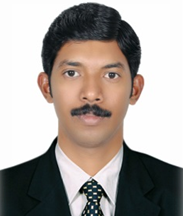 Shijil.370591@2freemail.comAn accomplished & knowledgeable professional aiming for senior level assignments as Insurance Surveyor / Service Advisor with an organization of high repute; preferably in Insurance / Automobile industryWORK EXPERIENCEFeb’11 – Till Date: Al Reyami Auto Service Center, Dubai as Business Development Executive cum Service AdvisorAug’06 – Jul’10: Arabia Taxi – Dubai as Service Advisor / Store Keeper / TechnicianJan’06 – Jun’06: Select Automobiles as MechanicJul’04 – Nov’05: Safe Hands (Maruti Authorized Dealer) as MechanicKey Result Areas:Shouldering the responsibility of:Developing estimates by costing material, supplies, labor and calculating customer’s payment including deductibleProcessing requests and explaining repairing procedureResponsible for ascertaining automotive problems & services by listening to customer’s description of symptoms; clarifying description of problemsCarrying out inspections, taking test drives, checking vehicle maintenance record and examining service schedulesHandling activities related to workshop activity monitoring, procurement of spares, repairs of leasing, car rental & private customer vehiclesEnsuring maximum customer satisfaction by providing them with pre/post technical service assistance and achieving delivery & quality service normsInvestigating / handling customer’s complaints / issues / queries and resolving issues in a timely manner with the purpose of maintaining customer satisfactionManaging service operations with focus on implementing policies & procedures as well as developing and streamlining systemsMaintaining a positive interface with customers, supervisors as well as technicians and help them proactivelyCoordinating various inspection activities to ensure compliance with appropriate regulationsAccountable for deciphering vehicles issues by questioning customersEDUCATIONDiploma in Automobile Engineering from IMI, India in 2004Secondary School Leaving Certificate from Mambaram Higher Secondary School, Kerala, India in 2001Other Credentials:Diploma in Auto-Cad from Sree Shankaracharya Computer Center, Kerala, IndiaMS Office from Window Soft Computer Center, Kerala, India  IT SKILLSWell versed with:Operating Systems (Windows 98 / 2000 / XP and 2007)Auto-Cad, Focus V6.003 and RBS (Reyami Business Software)MS Office and Internet ApplicationsPERSONAL DETAILSAddress:		Dubai, UAE Language Known:			English, Hindi, Malayalam & TamilSKILLS SETPROFILE SUMMARYAutomobile OperationsCustomer ServiceService OperationsSurvey of Accident VehiclesBusiness DevelopmentInventory ControlTroubleshootingResource ManagementA competent professional with 12 years of experience in Repair & Maintenance, Customer Service and Business Development Hands-on experience in inspecting and survey of accident vehicles, etc.Expertise in managing service operations of a wide range of products with the distinction of spearheading numerous customer service improvement initiativesProficient in assisting in the development of vehicle and equipment maintenance policies & procedures for internal / external servicesWell versed with insurance procedure of accident claims, surveying of accident vehicles and claim settlementInstrumental in diagnosing, troubleshooting, surveying accident vehicles, floor supervising, spare parts purchase, etc.Gained significant exposure in using EPCAn effective communicator with good analytical, interpersonal, planning and problem solving skills